Welcome to St. John the Evangelist ParishMASS INTENTIONS Saturday 	                                            Sept. 24th                   5:00 p.m. 	 Harry & Edith Ellis, Curt Elliott, _____________Vonda Elliott, James E. Burch___________Sunday                                                Sept. 25th              8:00 am	Rich Kluesner10:00 am	Frank & Alice Mathews, Bill & Pat Daily,	Joanne Knoblock, Tom Mudd4:00 pm	Roxanne Lents_______________________Monday   	                                                Sept. 26th           12:00 noon 	Bob Lannan______________________Tuesday                                                     Sept. 27th   7:00 p.m.      	Carolyn Jane Norris_ ______________Wednesday    St. Mary	                        Sept. 28th                               12:00 noon	For the People  ___________________Thursday                                                    Sept. 29th                 9:00 am    __	Bob VanWinkle___________________ 1:30 pm 	Mass at Nursing Home on Poplar_St._Friday   		 		            Sept. 30th    9:00 am 	Mary Gabbert___________________Saturday 	                                           Oct. 1st  9:30 a.m.	Ann Wallace5:00 p.m. 	Dr. & Mrs. Floyd Gates, Jane Ann Gates,__________Melinda Gates, Vonda Elliott, Viktor Svensson Sunday                                                Oct. 2nd               8:00 am	Lester Padgett12:00 noon	Patrick Delaney, Norbert Steiner, Frank & Alice Matthews, Carolyn Jane Norris	4:00 pm	Jack & Ruth Ann NorrisMinisters for                    Sept.  24th  / 25th            2022       9SACRISTANS5:00 p.m.     	Brady Lents8:00 a.m. 	Volunteer10:00 a.m.      	Noel HartySERVERS:5:00 p.m.     	Brady Lents, Alex Guinn, Matthew Vaal8:00 a.m. 	Dax Lee, Brianna Eckerle, Curtis Merkley, Alex Merkley10:00 a.m.      	John Paul Hart, 4:00 PM: 	 Kamila and Kamren Wilson, Grayson KluesnerGREETERS:5:00 p.m.         FD: Elsie Hortsing		SD: Volunteers8:00 a.m.         FD: Jerry/Betty Huelsman	SD: Rita Poirier10:00 a.m.    FD: Carolyn Norris SD: Denny Smith, Gayle StrangeREADERS:5:00 p.m.     	Francie Doyle8:00 a.m. 	Betty Huelsman10:00 a.m.      	Kay SummersEUCHARISTIC MINISTERS:5:00 p.m.     	Janet Matthews8:00 a.m. 	Jan McDowell10:00 a.m.      	Vicky Williams**All ministers for 4:00 Mass will be volunteersSunday Collection Sept. 17th  / 18th      2022 9      St. John  164 envelopes (805 families)        $8,210.00From Our PastorMy dear friends in Christ,           A special thank you to Brenda Mathias and the other 16 team members who have  prepared  for the past 7 months to host our Women’s Welcome Retreat.  It was held last weekend at  St. Martin Hall and was a tremendous success.    There were 19 who  participated, some of whom,  had life changing moments.  It truly was a grace-filled encounter for all who attended.           This weekend I will be speaking about the Catholic Parishes Campaign. There are various ministries and offices which are administered through the Catholic Center that are funded by the CPC.  These areas are guided by Bishop Siegel, along with those who assist him, to help us with our work here at   St. John. You will be receiving a letter from me concerning the campaign this week. Every parish has its source of income from the weekly collections whereas the diocese receives its funding to operate from the Catholic Parishes Campaign. The assessment for our Parish is:  $150,696.00.  The spring golf-cart raffle this year made $13,000.00 with other donations $7,000.00. Therefore, we were able to lower the amount that we need to cover the Catholic Parishes Campaign $20,000 which leaves $130,696.00.We are asking each family to donate $400.00 to meet this amount.  If you are in the position to do so, please go over that amount as many of you have done in the past. This helps those who are unable to pay the full amount.  All checks are to be made payable to the Catholic Parishes Campaign  (CPC).    I appreciate very much your ongoing support and generosity.            Interested in joining the Catholic Church? I have begun giving instructions on Thursday evenings, at 7:00p.m .  If you or someone you know is interested, please call the rectory          Our annual Pet Blessing will be taking place on Saturday, October 1st at noon.  We will meet in the parking lot of the  Upper Level of the Parish Center.  Prizes will be awarded for the pets determined to be the largest, smallest, cutest, most unique, and scariest.  We will also be recognizing winners in the “Father’s Choice” and “Pet and Owner Looking the Most Alike” categories.  It is sure to be a really fun time!                           May the Lord bless and keep you,                                         Father Walker   Ministers for                       Oct. 1st /2nd             2022       9SACRISTANS5:00 p.m.     	Brady Lents8:00 a.m. 	Volunteer12:00 noon.      	Noel HartySERVERS:5:00 p.m.     	Noah Hager, Brady Lents8:00 a.m. 	Matthew, Ashley, Brendan, & Savannah Green12:00 noon	Josie Mathies, Mason Mathies, Hailey Thomas4:00 PM: 	Kamila and Kamren Wilson, Grayson KluesnerGREETERS:5:00 p.m.   	 FD:  Rachel Doyle	 SD: Volunteers8:00 a.m.               FD: Chris Bratton      SD: John/Diane Vaupel12:00 noon FD: Dan/Barbara Gregory	 SD:Jeff/Micky Crew   READERS:5:00 p.m.     	Elaine Wade8:00 a.m. 	Judy Kluesner12:00 noon	Tom Walker	EUCHARISTIC MINISTERS:5:00 p.m.     	Donna Ader	8:00 a.m. 	Tom Peter12:00 noon	Brenda Mathias**All ministers for 4:00 Mass will be volunteersReligious Education & Youth News with      Jackie                     FA ITH FORMATION                              jesch@evdio.org   As a reminder, there will not be Sunday class on 8/25.  We hope our young women are planning to attend the Altar Society Communion Brunch.  It will be a wonderful opportunity to gather together and celebrate our faith!     Our religion students are so blessed by the wonderful, kind servants in our parish!  The funeral dinner committees are sweet to think of the Wednesday night kids when they have leftovers to share and the WELCOME Retreat team was generous in sharing the leftover treats and dinner foods to help nourish the kids’ bodies while their catechists nourish their souls and hearts.  These groups are a blessing to us and we are so very grateful!       I could use a few 5th-12th graders to help with the Pet Blessing that will take place on October 1st.  If you are interested, let me know with a text, email, or phone call.                          Save the Date                        eK of C 4th degree meeting- Monday Sept.  26th 7:00Pet Blessing- Oct. 1 Saturday 12:00 at the CenterSt. John Fall Festival- at St. John – Oct. 2ndK of C 3th  degree meeting- Monday Oct. 3rd -7:00The Fall Festival committee is in need of a lawn mower and a driver to pull the train.  This is a big hit for the younger kiddos and we hate not to offer it so if you have a mower and are willing to help out as the driver we will greatly appreciate it.  Please contact Annette Taylor at 812-709-0857.We are looking for acts for the Fall Festival to be held on Sunday October 2nd.  If you would like to be part of the entertainment, please call or text Linda Wickman 812-296-0058 or Donna Ader 812-296-0226. We will have a special guest!  Looking forward to hearing from you!The Funeral meal committee could use a few more people to bring food for the funeral meals.   If  you could help, please call Barb Gregory (812-295-6544) or Leah Tolbert (812-295-6094)The Altar Society Communion Brunch is today (Sunday September 25) after the 10:00 Mass.There are reserved pews at the front of the church for Mass, then we will enjoy brunch in the Lower Level of the Parish Center. Thanks to all who signed up to share our faith and fellowship.Right to life Banquet- Thursday, October 6, 2022-6:30 p.m. Simon J Graber Building ,9164 E 875 N. , Odon, IN  Main Speaker: Father Frank Pavone(National Director of Priests for Life) Adult/college students $15.00- Students / children $10.00. 4and under Free. For Ticket information, contact Alice Fuhrman at 486-9702 or Mary June Steiner at 486-3456.The Wedding Anniversary Celebration is  planned on Oct. 8th.   Forms are at the Doors of the Church. October Birthdays of St. John the Evangelist ParishOctober 1:Joey Allen Jesse Horney Molly JohnsonOctober 2: Judith BlackwellRyan Letherman Richard Lingenfelter October 3: Jamie Truelove Leonna Hedrick Linda NolanAndrea Nordhoff Marie Ringwald Sharon Williams October 4: Georgia Rose Elliott Mary Rose Mangin Trysten Stevens October 5: Elliot Graber Michael Muessig Greg Taylor October 6: Angela Berry Mary NorrisLiam Todd Mary Ann Wininger October 7:Richard Green Erin Hawkins David Wininger October 8: Brittany Salmon Marcia Wagoner October 9: Michael Heshleman Judith Smith Ward Smith October 10: Kenneth Arvin Brenda Coulter October 11: Calvin Erler Hattie Kluesner Emily Walton October 12: Chris Bateman Sonja Boyd Sharon Coppinger Fara Fisher Eric Thomas October 13: Laney McAtee Ronald Merkel October 14: Frank Konieczka Reid Nonte Barbara Stoll Debbie Truelove Mark Wickman Bob Willhite October 15: Corbin Berry Patricia Daily Bev Dupps Keith Ellis Rodney Hedrick Fr. Leo Casey Woods Cody Woods October 16: Sharley Bateman Tina Dant Mila Marks Lawrence Rayman Dylan Street October 17: David Beasley Patrick Ellis Jennifer Guinn Allan Harmon Kristine Vander Vinn Michael Krzesniak Darlene Ridgway October 18: Adrian Arvin James Cunningham James DunnJoseph Fegan Aspen Salmon Christopher Smelser Donald Taylor MacKenzie Walker Wayden Wagoner October 19: Gary Frye Scott Johnson Hazel Lannan Justin Wilcoxen October 20:Mark Anderson Logan Jacobs Aileve Parfitt Mike Seals David Strange Carolyn Ziegler October 21: David Bledsoe Patti Burch Tom Carrico Rachel Eaggleston Nick Lett Jan McDowell Devon Roach October 22: Aaron Hudson Erin Lyon Kaleb Meyer Vernita Williams October 23: Eric Killion Kevin Matthews Victoria McGuire Peter Rahman Skylar Raney October 24: Collier Dant Steve Downey James Hawkins Brady Lingenfelter Elizabeth SteinerOctober 25: Margaret Asbell Jan Martin October 26: Jeffery Arvin Garrett Mathies Allie Walker John WalkerOctober 27: Jeremy Huebner Carrie Williams October 28: Shawna Hart Billie Jo Hollander Tony Hollaway Jennifer Lannan Carolyn Ryan October 29: Mary Bradley Holly Dant October 30: Jacob Arvin October 31: Susan Ackerman Shelley ChristmasDiana Fegan TJ McAtee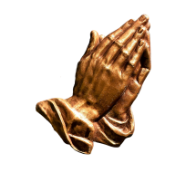 Saturday ConfessionsOct.1st :  3:00 pm. – 4:00p.m.    Confessions by appointment      